STUDENT ENGAGEMENT AND WELLBEING POLICYEildon Primary School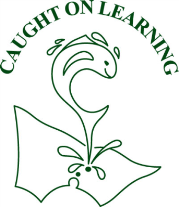 No.3931ABN 59 435 842 74145 High St, EILDON, VIC, 3713.	PurposeThe purpose of this policy is to ensure that all students and members of our school community understand:our commitment to providing a safe and supportive learning environment for studentsexpectations for positive student behavioursupport available to students and familiesour school’s policies and procedures for responding to inappropriate student behaviour. Eildon Primary  School is committed to providing a safe, secure and stimulating learning environment for all students.  We understand that students reach their full potential only when they are happy, healthy and safe, and that a positive school culture helps to engage students and support them in their learning.  Our school acknowledges that student wellbeing and student learning outcomes are closely linked. The objective of this policy is to support our school to create and maintain a safe, supportive and inclusive school environment consistent with our school’s values.ScopeThis policy applies to all school activities, including camps and excursions. ContentsSchool profileSchool values, philosophy and visionEngagement strategiesIdentifying students in need of supportStudent rights and responsibilities Student behavioural expectationsEngaging with families Evaluation PolicySchool profile Eildon Primary  School was established in 1916 and is located approximately 100 kilometres north of Melbourne. We have 51 students enrolled from Grade Prep to Grade 6 and  10 school staff members including a chaplain and a counsellor.  We have a Kindergarten collocated onsite which runs 3yr old and 4 yr old programs and a playgroup 3hrs per week.    Our school grounds back onto native bushland, and we are surrounded by a supportive community. Most students that attend our school live locally and tend to walk or ride their bike to school. Eildon Primary  School has developed close ties to the local community, and enjoys support from our local shops and community services. Our families work in a range of industries in the area including boating, hospitality, health, education, retail, construction, infrastructure and agriculture.We strive to provide a nurturing and challenging environment that empowers students to reach their personal best, both academically and socially.School values, philosophy and vision Eildon Primary  School’s Statement of Values and School Philosophy is integral to the work that we do and is the foundation of our school community. Students, staff and members of our school community are encouraged to live and demonstrate our core values of respect, integrity, cooperation, resilience and achievement at every opportunity. Our school’s vision is to empower students to reach their personal best, and fully equip them to contribute positively to society as happy, healthy young adults. Engagement strategiesEildon Primary  School has developed a range of strategies to promote engagement, positive behaviour and respectful relationships for all students in our school. We acknowledge that some students may need extra social, emotional or educational support at school, and that the needs of students will change over time as they grow and learn. A summary of the universal (whole of school), targeted (year group specific) and individual engagement strategies used by our school is included below:Universalhigh and consistent expectations of all staff, students and parents and carersprioritise positive relationships between staff and students, recognising the fundamental role this plays in building and sustaining student wellbeing creating a culture that is inclusive, engaging and supportivewelcoming all parents/carers and being responsive to them as partners in learninganalysing and being responsive to a range of school data such as attendance, Attitudes to School Survey, parent survey data, student management data and school level assessment datateachers at Eildon Primary  School use the e5 instructional framework to deliver an explicit, common and shared model of instruction and ensure that evidenced-based, high yield teaching practices are incorporated into all lessonsteachers at Eildon Primary  school adopt a broad range of teaching and assessment approaches to effectively respond to the diverse learning styles, strengths and needs of our students and follow the standards set by the Victorian Institute of Teachingour school’s Statement of Values are incorporated into our curriculum and promoted to students, staff and parents so that they are shared and celebrated as the foundation of our school communitycarefully planned transition programs to support students moving into different stages of their schoolingpositive behaviour and student achievement is acknowledged in the classroom, and formally in school assemblies and communication to parentsmonitor student attendance and implement attendance improvement strategies at a whole-school, cohort and individual levelstudents have the opportunity to contribute to and provide feedback on decisions about school operations through the Student Representative Council. Students are also encouraged to speak with their teachers and Principal whenever they have any questions or concerns.create opportunities for cross—age connections amongst students through school plays, athletics, music programs and peer support programsAll students are welcome to self-refer to the Student Wellbeing Coordinator, School Chaplain, teachers and Principal if they would like to discuss a particular issue or feel as though they may need support of any kind. We are proud to have an ‘open door’ policy where students and staff are partners in learningwe engage in school wide positive behaviour support with our staff and students, which includes programs such as:Bounceback programs, incursions and excursions developed to address issue specific behaviour (i.e. child safety)opportunities for student inclusion (i.e. sports teams, academies, recess and lunchtime activities)buddy programs. Targetedeach classroom teacher monitors the health and wellbeing of students in their class, and acts as a point of contact for students who may need additional supportconnect all Koorie students with a Koorie Engagement Support Officerall students in Out of Home Care will be monitored by the Wellbeing Coordinator, have an Individual Learning Plan and will be referred to Student Support Services for an Educational Needs Assessment as requiredstaff will apply a trauma-informed approach to working with students who have experienced trauma Individual Student Support Groups, see: http://www.education.vic.gov.au/school/principals/spag/participation/pages/supportgroups.aspxIndividual Learning Plan and Behaviour Support PlanProgram for Students with Disabilitiesreferral to Student Welfare Coordinator and Student Support Servicesreferral to ChildFirst, HeadspaceNavigatorLookoutEildon Primary  School implements a range of strategies that support and promote individual engagement. These can include:building constructive relationships with students at risk or students who are vulnerable due to complex individual circumstancesmeeting with student and their parent/carer to talk about how best to help the student engage with schooldeveloping an Individual Learning Plan and/or a Behaviour Support Planconsidering if any environmental changes need to be made, for example changing the classroom set upreferring the student to: school-based wellbeing supports Student Support ServicesAppropriate external supports such as council based youth and family services, other allied health professionals, headspace, child and adolescent mental health services or ChildFirst Re-engagement programs such as NavigatorWhere necessary the school will support the student’s family to engage by: being responsive and sensitive  to changes in the student’s circumstances and health and wellbeingcollaborating, where appropriate and with the support of the student and their family, with any external allied health professionals, services or agencies that are supporting the studentmonitoring individual student attendance and developing an Attendance Improvement Plan in collaboration with the student and their familyrunning regular Student Support Group meetings for all students: with a disabilityin Out of Home Care and with other complex needs that require ongoing support and monitoring.Identifying students in need of supportEildon Primary  School is committed to providing the necessary support to ensure our students are supported intellectually, emotionally and socially. The staff plays a significant role in developing and implementing strategies that help identify students in need of support and enhance student wellbeing. Eildon Primary  School will utilise the following information and tools to identify students in need of extra emotional, social or educational support:personal, health and learning information gathered upon enrolment and while the student is enrolledattendance recordsacademic performanceobservations by school staff such as changes in engagement, behaviour,  self-care, social connectedness and motivationattendance, detention and suspension dataengagement with familiesself-referrals or referrals from peersStudent rights and responsibilitiesAll members of our school community have a right to experience a safe and supportive school environment. We expect that all students, staff, parents and carers treat each other with respect and dignity. Our school’s Statement of Values highlights the rights and responsibilities of members of our community. Students have the right to:participate fully in their educationfeel safe, secure and happy at schoollearn in an environment free from bullying, harassment, violence, discrimination or intimidationexpress their ideas, feelings and concerns. Students have the responsibility to:participate fully in their educational programdisplay positive behaviours that demonstrate respect for themselves, their peers, their teachers and members of the school communityrespect the right of others to learn.Students who may have a complaint or concern about something that has happened at school are encouraged to speak to their parents or carers and approach a trusted teacher or a member of the school leadership team.Student behavioural expectations Behavioural expectations of students, staff and families are grounded in our school’s Statement of Values. Student bullying behaviour will be responded to consistently with Eildon Primary  School’s Bullying policy and the Eildon Primary School Behaviour Flowcharts.When a student acts in breach of the behaviour standards of our school community, Eildon Primary  School will institute a staged response, consistent with the Department’s Student Engagement and Inclusion Guidelines. Where appropriate, parents will be informed about the inappropriate behaviour and the disciplinary action taken by teachers and other school staff. Disciplinary measures may be used as part of a staged response to inappropriate behaviour in combination with other engagement and support strategies to ensure that factors that may have contributed to the student’s behaviour are identified and addressed. Disciplinary measures at our school will be applied fairly and consistently. Students will always be provided with an opportunity to be heard. Disciplinary measures that may be applied include: warning  a student that their behaviour is inappropriateteacher controlled consequences such as moving a student in a classroom or other reasonable and proportionate responses to misbehaviour withdrawal of privilegesreferral to Buddy Class or principal restorative practicesdetentionsbehaviour reviewsIn school suspensionssuspensionexpulsionSuspension and expulsion are measures of last resort and may only be used in particular situations consistent with Department policy, available at: http://www.education.vic.gov.au/school/principals/spag/participation/pages/engagement.aspxCorporal punishment is prohibited in our school and will not be used in any circumstance.Engaging with families Eildon Primary  School values the input of parents and carers, and we will strive to support families to engage in their child’s learning and build their capacity as active learners. We aim to be partners in learning with parents and carers in our school community.We work hard to create successful partnerships with parents and carers by:ensuring that all parents have access to our school policies and procedures, available on our school websitemaintaining an open, respectful line of communication between parents and staff, supported by our Communicating with School Staff policy.providing parent volunteer opportunities so that families can contribute to school activitiesinvolving families with homework and other curriculum-related activities involving families in school decision makingcoordinating resources and services from the community for familiesincluding families in Student Support Groups, and developing individual plans for students. Evaluation Eildon Primary  School will collect data each year to understand the frequency and types of wellbeing issues that are experienced by our students so that we can measure the success or otherwise of our school based strategies and identify emerging trends or needs.Sources of data that will be assessed on an annual basis include:student survey dataincidents dataschool reportsparent surveySOCS Further information and resourcesRe: Statement of Values and School Philosophy, Bullying Prevention policy, Child Safe Standards policy.Review cycleThis policy was last updated on 13th August 2020 and is scheduled for review in August 2022.